ПРАВИТЕЛЬСТВО РОССИЙСКОЙ ФЕДЕРАЦИИПОСТАНОВЛЕНИЕот 30 октября 2020 г. N 1768ОБ УТВЕРЖДЕНИИ ПРАВИЛПРИЗНАНИЯ ВОЕННОСЛУЖАЩИХ - ГРАЖДАН РОССИЙСКОЙФЕДЕРАЦИИ, ПРОХОДЯЩИХ ВОЕННУЮ СЛУЖБУ ПО КОНТРАКТУ,НУЖДАЮЩИМИСЯ В ЖИЛЫХ ПОМЕЩЕНИЯХ, ФОРМЫ ВЫПИСКИИЗ РЕШЕНИЯ О ПРЕДОСТАВЛЕНИИ ЖИЛОГО ПОМЕЩЕНИЯ, НАХОДЯЩЕГОСЯВ ФЕДЕРАЛЬНОЙ СОБСТВЕННОСТИ, В СОБСТВЕННОСТЬ БЕСПЛАТНО,ФОРМЫ АКТА ПРИЕМА-ПЕРЕДАЧИ ЖИЛОГО ПОМЕЩЕНИЯ И ПРИЗНАНИИУТРАТИВШИМИ СИЛУ НЕКОТОРЫХ АКТОВ И ОТДЕЛЬНЫХ ПОЛОЖЕНИЙНЕКОТОРЫХ АКТОВ ПРАВИТЕЛЬСТВА РОССИЙСКОЙ ФЕДЕРАЦИИВ соответствии с пунктом 1 статьи 15 Федерального закона "О статусе военнослужащих" Правительство Российской Федерации постановляет:1. Утвердить прилагаемые:Правила признания военнослужащих - граждан Российской Федерации, проходящих военную службу по контракту, нуждающимися в жилых помещениях;форму выписки из решения о предоставлении жилого помещения, находящегося в федеральной собственности, в собственность бесплатно;форму акта приема-передачи жилого помещения.2. Признать утратившими силу:постановление Правительства Российской Федерации от 29 июня 2011 г. N 512 "О порядке признания нуждающимися в жилых помещениях военнослужащих - граждан Российской Федерации и предоставления им жилых помещений в собственность бесплатно" (Собрание законодательства Российской Федерации, 2011, N 28, ст. 4210);пункт 3 изменений, которые вносятся в акты Правительства Российской Федерации, утвержденных постановлением Правительства Российской Федерации от 6 марта 2015 г. N 201 "О внесении изменений в некоторые акты Правительства Российской Федерации" (Собрание законодательства Российской Федерации, 2015, N 11, ст. 1607);постановление Правительства Российской Федерации от 28 августа 2015 г. N 900 "О внесении изменений в постановление Правительства Российской Федерации от 29 июня 2011 г. N 512" (Собрание законодательства Российской Федерации, 2015, N 36, ст. 5040);пункт 46 изменений, которые вносятся в акты Правительства Российской Федерации, утвержденных постановлением Правительства Российской Федерации от 29 декабря 2016 г. N 1540 "О внесении изменений в некоторые акты Правительства Российской Федерации по вопросам военной службы в органах военной прокуратуры и военных следственных органах Следственного комитета Российской Федерации" (Собрание законодательства Российской Федерации, 2017, N 2, ст. 368).3. Настоящее постановление вступает в силу с 1 ноября 2020 г.Председатель ПравительстваРоссийской ФедерацииМ.МИШУСТИНУтвержденыпостановлением ПравительстваРоссийской Федерацииот 30 октября 2020 г. N 1768ПРАВИЛАПРИЗНАНИЯ ВОЕННОСЛУЖАЩИХ - ГРАЖДАН РОССИЙСКОЙ ФЕДЕРАЦИИ,ПРОХОДЯЩИХ ВОЕННУЮ СЛУЖБУ ПО КОНТРАКТУ, НУЖДАЮЩИМИСЯВ ЖИЛЫХ ПОМЕЩЕНИЯХ1. Настоящие Правила разработаны в соответствии с пунктом 1 статьи 15 Федерального закона "О статусе военнослужащих" в целях организации работы федеральных органов исполнительной власти и федеральных государственных органов, в которых федеральным законом предусмотрена военная служба (далее - федеральные органы):а) по признанию военнослужащих - граждан Российской Федерации, проходящих военную службу по контракту, указанных в абзацах третьем и двенадцатом пункта 1 статьи 15 Федерального закона "О статусе военнослужащих" (далее - военнослужащие), нуждающимися в жилых помещениях по основаниям, предусмотренным статьей 51 Жилищного кодекса Российской Федерации;б) по приему заявлений о признании нуждающимися в жилых помещениях;в) по ведению списка (реестра) нуждающихся в жилых помещениях и внесению в него данных о военнослужащих, принятых на учет нуждающихся в жилых помещениях (далее - учет), и членах их семей;г) по проверке данных по учету, а также сведений, послуживших основанием для признания военнослужащих нуждающимися в жилых помещениях.2. Признание военнослужащих нуждающимися в жилых помещениях осуществляется федеральными органами либо уполномоченными ими органами или учреждениями (далее - уполномоченные органы (учреждения).(п. 2 в ред. Постановления Правительства РФ от 16.09.2022 N 1628)3. В случае гибели (смерти) военнослужащих действие настоящих Правил распространяется на лиц, указанных в абзаце первом пункта 3.1 статьи 24 Федерального закона "О статусе военнослужащих".4. Военнослужащие, а также члены семей военнослужащих, погибших (умерших) в период прохождения военной службы, в заявлении о признании нуждающимся в жилом помещении, подаваемом по форме согласно приложению, указывают избранное место жительства (наименование субъекта Российской Федерации и административно-территориального образования субъекта Российской Федерации (для городов федерального значения наименование административно-территориального образования субъекта Российской Федерации не указывается).(в ред. Постановления Правительства РФ от 16.09.2022 N 1628)5. В целях признания военнослужащих нуждающимися в жилых помещениях применяется учетная норма площади жилого помещения, установленная в соответствии с законодательством Российской Федерации, по избранному месту жительства.(в ред. Постановления Правительства РФ от 16.09.2022 N 1628)6. Для признания нуждающимся в жилом помещении военнослужащий подает в уполномоченный орган (учреждение) заявление о признании нуждающимся в жилом помещении, к которому прилагаются следующие документы:(в ред. Постановления Правительства РФ от 16.09.2022 N 1628)копии паспорта гражданина Российской Федерации, удостоверяющего личность военнослужащего, и паспортов, удостоверяющих личности всех членов его семьи (с отметками о регистрации по месту жительства), копии свидетельств о рождении детей, не достигших 14-летнего возраста, и документов о регистрации по месту жительства детей, не достигших 14-летнего возраста, а в случае, если дети усыновлены (удочерены), - копии свидетельства об усыновлении (удочерении) либо решения суда об усыновлении (удочерении);копии свидетельств о заключении (расторжении) брака - при состоянии в браке (расторжении брака);выписки из домовых книг (поквартирные карточки), копии финансовых лицевых счетов с мест жительства военнослужащего и членов его семьи или единый жилищный документ за последние 5 лет до подачи заявления;копии документов, подтверждающих право на предоставление дополнительных социальных гарантий в части жилищного обеспечения в соответствии с законодательством Российской Федерации.Военнослужащие, сведения о которых в соответствии с законодательными и иными нормативными правовыми актами Российской Федерации составляют государственную тайну, к заявлениям о признании нуждающимися в жилых помещениях, кроме документов, указанных в абзацах втором - пятом настоящего пункта, также прилагают документы, указанные в абзацах третьем и четвертом пункта 7 настоящих Правил. Перечень документов, которые необходимо представить военнослужащим в соответствии с абзацем четвертым пункта 7 настоящих Правил, определяется федеральными органами.(в ред. Постановления Правительства РФ от 16.09.2022 N 1628)В случае если по обстоятельствам, не зависящим от военнослужащего, документы, указанные в абзацах четвертом и пятом настоящего пункта и абзаце четвертом пункта 7 настоящих Правил, не могут быть получены (представлены), военнослужащий представляет документы, свидетельствующие о невозможности их получения (представления).Копии документов должны быть представлены с предъявлением подлинника либо удостоверены в нотариальном или ином установленном законодательством Российской Федерации порядке.7. Уполномоченный орган (учреждение) самостоятельно запрашивает:(в ред. Постановления Правительства РФ от 16.09.2022 N 1628)справку об общей продолжительности военной службы в календарном исчислении с указанием периода и мест (населенных пунктов) прохождения военной службы, а также иные документы, необходимые для признания военнослужащих нуждающимися в жилых помещениях, находящиеся в распоряжении федерального органа либо подведомственных ему организаций (учреждений). В общую продолжительность военной службы в календарном исчислении, дающую право на признание военнослужащего нуждающимся в жилом помещении, включаются только периоды военной службы по контракту и призыву, если иное не установлено федеральным законом или нормативным правовым актом Президента Российской Федерации;в органе, осуществляющем государственную регистрацию прав на недвижимое имущество и сделок с ним, - сведения из Единого государственного реестра недвижимости о правах военнослужащих и членов их семей на жилые помещения на всей территории Российской Федерации;в федеральных органах исполнительной власти (федеральных государственных органах), органах государственной власти субъектов Российской Федерации, органах местного самоуправления и подведомственных указанным органам организациях (учреждениях) - документы (их копии или содержащиеся в них сведения), необходимые для принятия военнослужащего и членов его семьи на учет.Документы, указанные в настоящем пункте, военнослужащие (за исключением военнослужащих, сведения о которых в соответствии с законодательными и иными нормативными правовыми актами Российской Федерации составляют государственную тайну) вправе представить по собственной инициативе, в этом случае уполномоченный орган (учреждение) вправе не осуществлять запрос указанных документов.(в ред. Постановления Правительства РФ от 16.09.2022 N 1628)8. В случае признания нуждающимися в жилых помещениях военнослужащие и члены их семей принимаются на учет с даты подачи ими в уполномоченный орган (учреждение) заявления, предусмотренного пунктом 6 настоящих Правил.(в ред. Постановления Правительства РФ от 16.09.2022 N 1628)Датой принятия на учет военнослужащего, который не может представить заявление и документы, предусмотренные пунктом 6 настоящих Правил, в силу нахождения в служебной командировке или на лечении, несения боевого дежурства, выполнения задач в условиях чрезвычайного положения, военного положения и вооруженных конфликтов, участия в боевых действиях, учениях, походах кораблей, предотвращении и ликвидации последствий стихийных бедствий, аварий и катастроф, иных мероприятиях, связанных с исполнением обязанностей военной службы вне места постоянной дислокации воинской части, а также нахождения в плену (за исключением случаев добровольной сдачи в плен) либо в положении заложника или интернированного является дата возникновения права военнослужащего на признание его нуждающимся в жилом помещении, но не ранее даты возникновения указанных обстоятельств (мероприятий), при условии, что заявление, предусмотренное пунктом 6 настоящих Правил, подано в течение 3 месяцев со дня прекращения указанных обстоятельств (мероприятий).Если даты принятия на учет военнослужащих совпадают, определение очередности в целях обеспечения жилыми помещениями осуществляется исходя из наибольшей общей продолжительности военной службы военнослужащих в календарном исчислении на дату принятия на учет, а при равной ее продолжительности - согласно старшинству воинских званий на дату принятия на учет.9. При переводе военнослужащего для прохождения военной службы в другой федеральный орган датой постановки его на учет считается дата постановки на учет федеральным органом либо уполномоченным органом (учреждением) по прежнему месту военной службы.(в ред. Постановления Правительства РФ от 16.09.2022 N 1628)10. Решение о принятии на учет или об отказе в принятии на учет принимается уполномоченным органом (учреждением) не позднее 30 рабочих дней со дня представления военнослужащим в уполномоченный орган (учреждение) заявления и документов, предусмотренных пунктом 6 настоящих Правил.(в ред. Постановления Правительства РФ от 16.09.2022 N 1628)11. В отношении военнослужащих, увольняемых с военной службы, заявление и документы, указанные в пункте 6 настоящих Правил, должны быть поданы в сроки, обеспечивающие возможность принятия решения о принятии на учет (отказе в принятии на учет) до даты исключения военнослужащих из списков личного состава воинской части.Форма решения о принятии на учет (отказе в принятии на учет) определяется федеральными органами.12. Военнослужащие и (или) члены их семей, которые с намерением приобретения права состоять на учете совершили действия и гражданско-правовые сделки с жилыми помещениями, которые привели к уменьшению размера занимаемых жилых помещений, утрате права пользования жилыми помещениями или к их отчуждению, в результате которых военнослужащие и (или) члены их семей могут быть признаны нуждающимися в жилых помещениях, принимаются на учет не ранее чем через 5 лет со дня совершения указанных намеренных действий.К действиям, повлекшим ухудшение жилищных условий, относятся намеренные действия и гражданско-правовые сделки, в результате совершения которых у военнослужащих и (или) членов их семей возникли основания признания их нуждающимися в жилых помещениях, предусмотренные статьей 51 Жилищного кодекса Российской Федерации, связанные:с вселением в жилое помещение иных лиц (за исключением вселения военнослужащими членов семей, указанных в пункте 5 статьи 2 Федерального закона "О статусе военнослужащих");с обменом жилыми помещениями;с невыполнением условий договора социального найма, повлекшим выселение из жилого помещения без предоставления другого жилого помещения или с предоставлением другого жилого помещения меньшей площади;с выделением доли собственниками жилых помещений;с отчуждением жилых помещений или их частей.13. Уполномоченные органы (учреждения) не позднее чем через 3 рабочих дня со дня принятия решения о принятии на учет (отказе в принятии на учет) выдают или направляют военнослужащим, подавшим заявление, предусмотренное пунктом 6 настоящих Правил, указанное решение либо выписку из него.(в ред. Постановления Правительства РФ от 16.09.2022 N 1628)14. Уполномоченный орган (учреждение) ведет список (реестр) нуждающихся в жилых помещениях и вносит в него данные о военнослужащих, принятых на учет, и членах их семей. На основании указанного списка (реестра) федеральный орган формирует потребность в жилых помещениях и (или) денежных средствах на приобретение или строительство жилых помещений.(в ред. Постановления Правительства РФ от 16.09.2022 N 1628)15. Военнослужащие, не обеспеченные на дату увольнения с военной службы жилыми помещениями (далее - граждане, уволенные с военной службы), не могут быть без их согласия сняты с учета, за исключением случаев, установленных законодательством Российской Федерации и пунктом 17 настоящих Правил, и обеспечиваются жилыми помещениями в соответствии с Федеральным законом "О статусе военнослужащих".16. Военнослужащие (граждане, уволенные с военной службы), состоящие на учете в соответствии с настоящими Правилами, обязаны в течение 5 рабочих дней сообщить в уполномоченный орган (учреждение) об изменении сведений в ранее представленных ими документах.(в ред. Постановления Правительства РФ от 16.09.2022 N 1628)17. Военнослужащие (граждане, уволенные с военной службы) состоят на учете:а) до предоставления им жилых помещений;б) до выявления предусмотренных пунктами 1, 2, 4 и 6 части 1 статьи 56 Жилищного кодекса Российской Федерации оснований для снятия их с учета;в) до заключения гражданами, уволенными с военной службы, имеющими общую продолжительность военной службы менее 20 лет, за исключением граждан, заключивших первый контракт до 1 января 1998 г., нового контракта о прохождении военной службы;г) до перевода военнослужащих для прохождения военной службы в другой федеральный орган. Такие военнослужащие снимаются с учета в федеральном органе, из которого военнослужащие переводятся.18. Решение о снятии с учета принимается уполномоченным органом (учреждением) не позднее чем в течение 30 рабочих дней со дня выявления обстоятельств, являющихся основанием для снятия с учета, и выдается или направляется военнослужащему (гражданину, уволенному с военной службы) в течение 3 рабочих дней.(в ред. Постановления Правительства РФ от 16.09.2022 N 1628)Форма решения о снятии с учета устанавливается федеральными органами.19. Уполномоченные органы (учреждения) осуществляют проверку данных по учету, а также сведений, послуживших основанием для признания военнослужащих нуждающимися в жилых помещениях.(в ред. Постановления Правительства РФ от 16.09.2022 N 1628)Приложениек Правилам признания военнослужащих -граждан Российской Федерации,проходящих военную службупо контракту, нуждающимисяв жилых помещениях(форма)                                 ЗАЯВЛЕНИЕ                 о признании нуждающимся в жилом помещении    Прошу признать меня, _________________________________________________,                             (воинское звание, фамилия, имя, отчество                                         (при наличии)и    проживающих совместно     со     мной      членов      моей      семьи___________________________________________________________________________  (степень родства, фамилия, имя, отчество (при наличии), дата рождения)нуждающимися  в  жилом  помещении  в  соответствии  со статьей 51 Жилищногокодекса  Российской  Федерации  и  принять  на  учет  нуждающихся  в  жилыхпомещениях для обеспечения жилым помещением в _____________________________                                                 (наименование субъекта___________________________________________________________________________   Российской Федерации и административного-территориального образования__________________________________________________________________________.     субъекта Российской Федерации (для городов федерального значения    наименование административно-территориального образования субъекта                    Российской Федерации не указывать)    Форма обеспечения жилым помещением - __________________________________                                               (указывается избранная___________________________________________________________________________    военнослужащим форма жилищного обеспечения - предоставление жилого      помещения по договору социального найма, предоставление жилого       помещения в собственность бесплатно, предоставление субсидии           для приобретения или строительства жилого помещения)    Паспорт _______________________________________________________________                         (серия, номер, кем и когда выдан)    Удостоверение личности ________________________________________________                                  (серия, номер, кем и когда выдан)    Страховой       номер       индивидуального         лицевого      счета___________________________________________________________________________    Личный номер __________________________________________________________    Первый  контракт  о прохождении военной службы заключен (для офицеров -дата   получения   офицерского   звания   в   связи  с  окончанием  военнойобразовательной    организации    высшего    образования    либо    военнойпрофессиональной образовательной организации) "__" _________ г.    Место прохождения военной службы - _______________________________________________________________________________________________________________   (наименование органа военного управления, воинской части, организации                               (учреждения)    Сообщаю о себе и членах семьи сведения    I.  Сведения  о  наличии жилых помещений, занимаемых по договорам наймаспециализированного   жилого   помещения,   договорам   социального  найма,договорам найма (поднайма) и (или) принадлежащих на праве собственности мнеи членам моей семьи    II.   Денежные   средства   на  приобретение  или  строительство  жилыхпомещений,   субсидии   в   виде   безвозмездной   финансовой   помощи  илигосударственные  жилищные  сертификаты  (далее - сертификат) мною и членамимоей семьи ________________________________________________________________           (указывается "не получались" или "получались" в случае получения___________________________________________________________________________   денежных средств или безвозмездной финансовой помощи, указать орган,__________________________________________________________________________.      осуществивший выплату, дату и сумму выплаты, в случае получения   сертификата - орган, выдавший сертификат, серия и номер сертификата)    III.  Сведения  об участии в приватизации жилых помещений меня и членовмоей семьи    IV.   Сведения   о  ранее  занимаемых  жилых  помещениях  по  договорамсоциального  найма  и (или) сведения о владении ранее жилыми помещениями направе  собственности  до  даты  подачи  заявления о признании нуждающимся вжилом помещении    Я  и  члены  моей  семьи  достоверность  и  полноту  настоящих сведенийподтверждаем  (за  несовершеннолетних  и  (или) недееспособных членов семьиподпись  ставится  их законным представителем). Даем согласие на проведениеуполномоченным органом (учреждением) проверки представленных  сведений   вовсех федеральных органах исполнительной власти  федеральных государственныхорганах),  органах  государственной  власти субъектов Российской Федерации,органах   местного  самоуправления  и  подведомственных  указанным  органаморганизациях  (учреждениях),  а  также  согласие  на обработку персональныхданных.    В  случае  изменения  представляемых  сведений  обязуемся  в  течение 5рабочих  дней  направить  в  уполномоченный  орган (учреждение)  измененныесведения  с  приложением   подтверждающих   документов   или    их   копий,заверенных  в установленном законодательством Российской Федерации порядке.    Я, ___________________________________________________________________,             (воинское звание, фамилия, имя, отчество (при наличии)                                военнослужащего)предупрежден  о возможности снятия с учета нуждающихся в жилых помещениях вслучае  выявления  в представленных документах сведений, не соответствующихдействительности  и послуживших основанием для принятия на учет нуждающихсяв  жилых  помещениях,  а  также о возможности привлечения к дисциплинарной,административной,    материальной,    гражданско-правовой    и    уголовнойответственности  в  соответствии с законодательством Российской Федерации взависимости от характера и тяжести совершенного правонарушения.    Дополнительные сведения _______________________________________________                            (сведения о правах на дополнительные социальные___________________________________________________________________________           гарантии по жилищному обеспечению, о планируемых дате              и основании увольнения с военной службы и др.)    К заявлению прилагаются следующие документыУтвержденапостановлением ПравительстваРоссийской Федерацииот 30 октября 2020 г. N 1768ФОРМА ВЫПИСКИИЗ РЕШЕНИЯ О ПРЕДОСТАВЛЕНИИ ЖИЛОГО ПОМЕЩЕНИЯ, НАХОДЯЩЕГОСЯВ ФЕДЕРАЛЬНОЙ СОБСТВЕННОСТИ, В СОБСТВЕННОСТЬ БЕСПЛАТНО                                  ВЫПИСКА        из решения о предоставлении жилого помещения, находящегося          в федеральной собственности, в собственность бесплатно                                 N ______    В  соответствии  с  Федеральным  законом  от  27 мая 1998  г.  N  76-ФЗ"О статусе  военнослужащих"  и  на  основании  решения от ___________ N ___предоставить  жилое  помещение,  находящееся в федеральной собственности, всобственность бесплатно гражданину Российской Федерации ___________________                                                          (фамилия, имя,                                                             отчество                                                           (при наличии)___________________________________________________________________________        (дата и место рождения, наименование и реквизиты документа,       удостоверяющего личность гражданина, адрес постоянного места                   жительства и (или) места пребывания)и членам его (ее) семьи:    1) ____________________________________________________________________       (степень родства, фамилия, имя, отчество (при наличии), дата и место                             рождения члена семьи)__________________________________________________________________________,           (наименование и реквизиты документа, удостоверяющего                           личность члена семьи)    2) ____________________________________________________________________       (степень родства, фамилия, имя, отчество (при наличии), дата и место                              рождения члена семьи)__________________________________________________________________________,       (наименование и реквизиты документа, удостоверяющего личность                               члена семьи)    3) ____________________________________________________________________       (степень родства, фамилия, имя, отчество (при наличии), дата и место___________________________________________________________________________рождения члена семьи) (наименование и реквизиты документа, удостоверяющего                           личность члена семьи)в виде ___ - комнатной квартиры общей площадью (без учета балконов, лоджий,веранд и террас) ____________________________________ кв. метров по адресу:__________________________________________________________________________.    Настоящая выписка является основанием для:    государственной   регистрации  права  собственности  указанных  лиц  напредоставленное в собственность бесплатно жилое помещение;    государственной  регистрации прекращения права собственности РоссийскойФедерации    и    права   оперативного   управления   федерального   органаисполнительной  власти  или федерального государственного органа, в которыхфедеральным  законом  предусмотрена  военная служба, либо подведомственногоему учреждения или казенного предприятия на предоставленное в собственностьбесплатно жилое помещение.Утвержденапостановлением ПравительстваРоссийской Федерацииот 30 октября 2020 г. N 1768ФОРМА АКТА ПРИЕМА-ПЕРЕДАЧИ ЖИЛОГО ПОМЕЩЕНИЯ                                    АКТ                  приема-передачи жилого помещения N _______________________________________________________________________________   (наименование федерального органа исполнительной власти (федерального   государственного органа), в котором федеральным законом предусмотрена        военная служба, или уполномоченного им органа (учреждения)                         либо его подразделения)именуемый   (именуемая)   в дальнейшем   "Уполномоченное   лицо",  в   лице__________________________________________________________________________,             (должность, фамилия, имя, отчество (при наличии)действующего (действующей) на основании __________________________________,                                               (название и реквизиты                                           правового акта (доверенности)с    одной    стороны,       и      гражданин      Российской     Федерации___________________________________________________________________________           (фамилия, имя, отчество (при наличии), дата рождения)паспорт __ _________________, выданный ____________________________________"__" ______ ____ г., именуемый в дальнейшем "Получатель", с другой стороны,составили настоящий акт о нижеследующем:    1. Уполномоченное лицо передает, а Получатель принимает жилое помещениев виде ___ - комнатной квартиры общей площадью (без учета балконов, лоджий,веранд и террас) ___ кв. метров по адресу: _______________________________,находящейся в федеральной собственности.    2. С даты подписания настоящего акта:    а)  обязанность  по  передаче  жилого  помещения  Получателю  считаетсяисполненной;    б)  Получатель  несет  бремя содержания и риск случайной гибели и (или)повреждения  переданного  жилого  помещения, а также исполняет обязанности,предусмотренные законодательством Российской Федерации.    3.  Настоящий  акт  составлен  в  _____ экземплярах, имеющих одинаковуююридическую   силу,   для   каждой  из  сторон  и  органа,  осуществляющегогосударственную регистрацию прав на недвижимое имущество и сделок с ним.    4. Подписи сторон.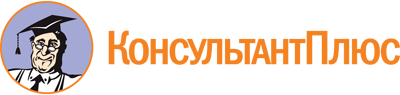 Постановление Правительства РФ от 30.10.2020 N 1768
(ред. от 16.09.2022)
"Об утверждении Правил признания военнослужащих - граждан Российской Федерации, проходящих военную службу по контракту, нуждающимися в жилых помещениях, формы выписки из решения о предоставлении жилого помещения, находящегося в федеральной собственности, в собственность бесплатно, формы акта приема-передачи жилого помещения и признании утратившими силу некоторых актов и отдельных положений некоторых актов Правительства Российской Федерации"Документ предоставлен КонсультантПлюс

www.consultant.ru

Дата сохранения: 16.03.2023
 Список изменяющих документов(в ред. Постановления Правительства РФ от 16.09.2022 N 1628)Список изменяющих документов(в ред. Постановления Правительства РФ от 16.09.2022 N 1628)Список изменяющих документов(в ред. Постановления Правительства РФ от 16.09.2022 N 1628)(наименование уполномоченного органа (учреждения)(наименование уполномоченного органа (учреждения)от ____________________________,        (воинское звание,      фамилия, имя, отчество         (при наличии)от ____________________________,        (воинское звание,      фамилия, имя, отчество         (при наличии)проживающего (зарегистрированного) по адресу ______________________________проживающего (зарегистрированного) по адресу ______________________________(индекс, почтовый адрес)(индекс, почтовый адрес)контактные данные(телефон,адрес электронной почты)адрес электронной почты)Фамилия, имя, отчество (при наличии)Паспорт (свидетельство о рождении), серия, номер, кем и когда выданПочтовый адресВид имущества, площадь, кв. метровОснование пользования (дата и реквизиты договора, документ, подтверждающий право собственности)1.2.3.4.Фамилия, имя, отчество (при наличии)Паспорт (свидетельство о рождении), серия, номер, кем и когда выданПочтовый адресВид имущества, площадь, кв. метровДата и реквизиты договора о передаче жилого помещения в собственность1.2.3.4.Фамилия, имя, отчество (при наличии)Паспорт (свидетельство о рождении), серия, номер, кем и когда выданПочтовый адресВид имущества, площадь, кв. метровОснование пользования (договор социального найма, документ, подтверждающий право собственности), дата и реквизиты договораДействия, совершенные с ранее занимаемыми жилыми помещениями, реквизиты документов, подтверждающих факт совершения указанных действий1.2.3.4."__" ______ 20__ г.(подпись военнослужащего, фамилия, имя, отчество (при наличии)"__" ______ 20__ г.(подпись совершеннолетнего члена семьи, фамилия, имя, отчество (при наличии)"__" ______ 20__ г.(подпись совершеннолетнего члена семьи, фамилия, имя, отчество (при наличии)"__" ______ 20__ г.(подпись совершеннолетнего члена семьи, фамилия, имя, отчество (при наличии)"__" ______ 20__ г.(подпись военнослужащего, фамилия, имя, отчество (при наличии)Подпись военнослужащего и членов его семьи заверяю.Подпись военнослужащего и членов его семьи заверяю.Подпись военнослужащего и членов его семьи заверяю.Подпись военнослужащего и членов его семьи заверяю.Подпись военнослужащего и членов его семьи заверяю."__" ______ 20__ г.(наименование должности)(наименование должности)(наименование должности)М.П.(подпись)(фамилия, имя, отчество (при наличии) заверяющего)Наименование документаРеквизиты документа (номер документа, кем и когда выдан)Количество листовПримечание1.2.3....Подпись заявителя(инициалы, фамилия)"__" _________ 20__ г.Список изменяющих документов(в ред. Постановления Правительства РФ от 16.09.2022 N 1628)(наименование федерального органа исполнительной власти (федерального государственного органа), в котором федеральным законом предусмотрена военная служба, или уполномоченного им органа (учреждения), принявшего решение о предоставлении жилого помещения в собственность бесплатно)г.от "__" _______ 20__ г.(наименование населенного пункта)(должность лица, выдавшего выписку)(подпись)(инициалы, фамилия)М.П.Список изменяющих документов(в ред. Постановления Правительства РФ от 16.09.2022 N 1628)г.от "__" _______ 20__ г.(наименование населенного пункта)Уполномоченное лицоПолучатель(фамилия, имя, отчество (при наличии)паспорт(серия, номер)(подпись, инициалы, фамилия)(подпись, инициалы, фамилия)М.П.